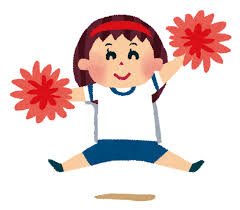 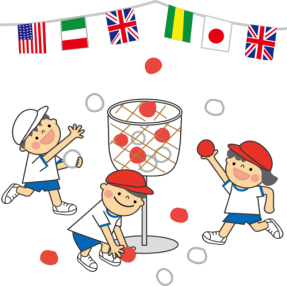 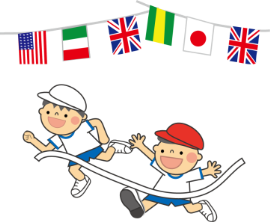 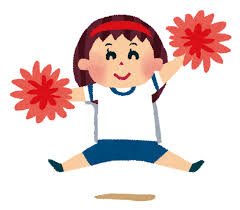 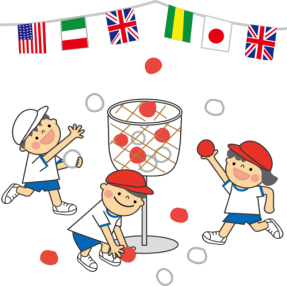 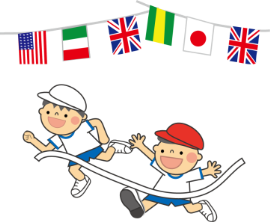 ○うんどう会のスローガン★うんどう会のめあて・がんばること○うんどう会をふりかえって…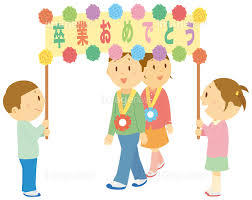 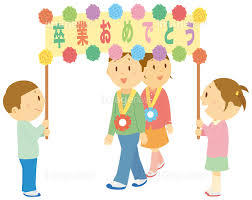 ○むちゅうになっていること や すきなこと○だいじにしていること（もの や ひと）学しゅうでは・・・そのためにじぶんのしごとでは・・・そのために